Муниципальное дошкольное образовательное учреждение«Суксунский  детский сад Улыбка»НОД«Дружная семейка»дети старшего дошкольного возрастаВоспитатель: Максимова Алевтина Георгиевна- высшая квалификационная категория10.09.20г.Цель: Формирование и развитие семейных  ценностей у детей  дошкольного возраста. Задачи:Образовательные:Формировать, и  систематизировать  у детей  первоначальные  знания  о семье (люди, которые живут вместе, любят друг друга, заботятся друг о друге).Развивающие:Развивать познавательный  интерес детей к своей семье, традициям.Расширять представления  детей о   родовых корнях семьи.Воспитательные:Воспитывать у детей   заботливое отношение  к родным,   гордость за свою семью.Методы и приёмы: игровой (приходит игровой персонаж – Незнайка, игры); Словесный (беседа, вопрос – ответ, использование художественное слово); наглядный - Предварительная работа:  беседа с детьми о семье; рассматривание картинок о семье, фотографий из альбома «Моя семья»; чтение стихов о семье, пословиц, поговорок;  составление рассказов  детей о своей семье, доме; рисование детьми своего дома, своей семьи дома с родителями (вовлечение родителей в воспитательно – образовательный процесс группы);  дидактическая игра «Моя семья».Материал:  элементы костюма Незнайки, бумага, ножницы, схема – оригами  складывания книги перевёртыша.Ход:(Дети стоят в кругу)Воспитатель: А сейчас дети, поприветствуем друг друга.Я, ты, он, она-Вместе дружная семья.Руку дай соседу справа.Руку дай соседу слева.Я, ты, он, она-Вместе дружная семья.Улыбнись соседу справа,Улыбнись соседу слева.Обними соседа справа,Обними соседа слева.Ущипни соседа справа,Ущипни соседа слева.Воспитатель: Поднимаем правую руку над головой и гладим  по голове соседа справа, приговаривая:-Он такой хороший!-Я такой хороший! (гладим себя),Я лучше всех!(дети садятся на стульчики полукругом)Воспитатель: Дети, послушайте пословицу и скажите о чём она «Вместе тесно, а врозь скучно».Дети: эта пословица о семье.Воспитатель: правильно, сегодня, мы с вами  поговорим о семье.А что такое семья?(ответы детей)Воспитатель: Сегодня к нам в гости пришёл гость (ребёнок – Незнайка заходит в группу, здоровается с детьми и просит детей рассказать о семье)Незнайка - ребёнок: Здравствуйте ребята, расскажите мне о своей семье.Воспитатель: дети расскажем Незнайке о своих семьях и покажем рисунки.(Дети рассказывают о своей семье, и показывают свой рисунок Незнайке – смотреть приложение).Незнайка: ребята, вы, когда рассказывали о своей семье, то все улыбались, радовались. Почему?Дети: потому что любим свою семью и приятно вспоминать свою семью: маму, папу, братьев, сестёр, бабушек, дедушек. Воспитатель: дети, а вы в семье всех одинаково любите или есть кто – то, кого вы любите больше всех? Кто нам хочет рассказать об этом человеке? Какой он?(дети рассказывают по желанию).А сейчас расскажите Незнайке  об увлечениях своей семьи, чем вы любите вместе с родителями заниматься, что любят ваши родители делать.(Ответы детей)Воспитатель: в семье родители  и дети чем – то радуют друг друга.Как вы думаете, чем дети радуют родителей?Дети: помогают по дому, растут, учатся чему – то новому.Воспитатель: а чем родители радуют детей?Дети: любят нас, заботятся.Воспитатель: а сейчас поиграем в игру «Разложим по возрасту»(дети раскладывают картинки по возрасту членов семьи – ребёнок, подросток,  студент, взрослый, пожилой человек).Физминутка «Семейная зарядка» (Дети выполняют соответствующие движения.)
Осенью, весною,
Летом и зимой.
Мы во двор выходим
Дружною семьёй.
Встанем в круг, и по порядку
Каждый делает зарядку.
Мама руки поднимает.
Папа бодро приседает.
Повороты вправо-влево
Делает мой братик Сева.
А я сам бегу трусцой
И качаю головой.Воспитатель: а сейчас расскажите Незнайке, кто в  вашей семье самый старший?Кто самый младший?Кто кому мама?Кто кому сын?Для мамы ты кто?Для бабушки?Для брата? Для дедушки?Воспитатель: А кто в семье может старше дедушки?(ответы детей)Воспитатель: когда - то дедушка ваш был тоже ребёнком, и у него тоже были родители, которые так же любили его  и заботились о нём, как ваши родители заботятся о вас. Потом мальчик вырос, и у него родились сын и дочка – ваши будущие мама или  папа. А потом родились вы, и дедушкины родители стали для вас прадедушкой и прабабушкой. Это тоже ваша семья, возможно, их нет рядом с вами, но свою любовь они передали вам через вашего дедушку, папу или маму. Дедушке и бабушке было бы приятно, если бы вы узнали о том, какими были их родители, чем они занимались, как жили. Расспросите их об этом. А потом расскажите нам.Воспитатель: а сейчас поиграем с пальчиками.Пальчиковая гимнастика  «Моя семья»Этот пальчик – дедушка,
Этот пальчик – бабушка,
Этот пальчик – папа,
Этот пальчик – мама,
Этот пальчик – я,
Вот и вся моя семья!Незнайка: как хорошо, что у вас есть семьи. Вы самые счастливые дети на свете, потому что в  ваших семьях все любят друг друга, счастливо живут вместе.Воспитатель: Семью почитали с древних  времён. Народ сложил много пословиц о семье.  Давайте вспомним их.Дети: при солнышке тепло, при матери – добро. Нет милее дружка, чем родная матушка.Золото и серебро не стареют, отец  и мать цены не имеют.Вся семья вместе - и душа на месте.Воспитатель: что бы вы, ребята, хотели пожелать своей семье?(ответы детей)Незнайка: мне так понравилось, как вы рассказывали о своих семьях, что очень захотелось побывать у кого – ни будь из вас в гостях.Воспитатель: дети, вы хотели бы пригласить Незнайку в гости в свою семью?(Ответы детей)Незнайка: я с удовольствием приду в гости ко всем ребятам по очереди. А сегодня мне хотелось  бы познакомиться с  семьёй Поли Мугалимовой, ведь она так интересно рассказала о всех своих родных.Воспитатель: А теперь я предлагаю сделать подарки для своих родных – книжку перевёртыш  из бумаги и на страницах книги нарисовать рисунки для своей семьи(по показу воспитателя, дети изготовляют книжку перевёртыш из бумаги).Методическая  литература: О.В.Дыбина  «Ознакомление с предметным и социальным окружением» издательство Москва 2014г.Приложение:Рассказы детей о своей семье,  составленные дома с родителями.Ваня Пластеев – 6летМоя семья большая, папа, мама, я и мои братья – это Серёжа, Саша, Дима и собака. У нас семья дружная, помогаем друг другу, строим  дом вместе  с папой. Маме помогаем мыть посуду, прибирать в доме, что бы было красиво. Мама любит вышивать, а папа строить. Наш дом хороший, тёплый, я люблю свой дом и свою семью.Никита Ощепков – 6летМы живём в многоквартирном доме, дом большой. Со мной живут мама, папа и брат Миша, он меня младше, я со своим братом играю.Мне уютно в нашей квартире.  Мы все вместе смотрим телевизор. Мама нам с братом перед сном читает сказки, а папа любит играть с нами в футбол. Нам хорошо всем вместе.Кирилл Сивковский – 6лет.Наш дом солнечный, красивый, большой. Я живу с мамой, папой и братом Максимом. Мой брат учится в городе на одни пятёрки, он буде полицейским.С нами живёт ещё котик – Зевс, он мягкий и пушистый, мы его любим. Все вместе в выходные дни, мы смотрим телевизор, читаем книги, журналы. С мамой рисуем, а с папой играем в шашки и шахматы, я иногда папу побеждаю.Моя семья большая, солнечная, все друг о друге заботимся, уважительно относимся друг другу, я люблю свою семью и свой дом.Дима Лавров – 6 летВ моей семье живут мама, Маша, Даша, Алёна и кот Рыжик. Мой дом большой, уютный и красивый. Моя семья дружная. Все вместе играем в мяч, а потом ужинаем, любимый омлет, который мама готовит.Дима Медведев - 6летНаш дом тёплый, уютный, в нём спится хорошо.  Я живу с дедушкой, бабушкой и ещё у нас есть кот – Барсик,  все вместе отмечаем дни рождения. Любит жарить блины дед,  и едим их с малиновым вареньем.Вечером бабушка читает мне книгу про колобка, и вместе смотрим мультики «Маша и медведь».  Наша традиция – все вместе в выходной жарим шашлыки.	 Поля Мугалимова – 6лет.Моя семья большая и дружная, Максим, Вадик – это братья и мама с папой.Бабушка с дедушкой живут в дерене, мы к ним в гости ездим. Мы вместе любим,  играть в настольную игру «Монополия».Мы друг другу помогаем, мой дом большой, уютный, добрый.В гости к детям пришёл Незнайка, 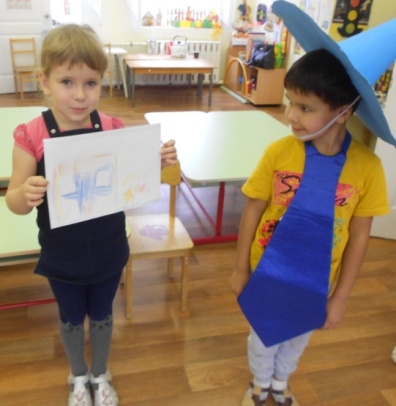 Саша рассказывает о своей семье.Дети показывают Незнайке рисунки  своей семье, которые нарисовали дома. 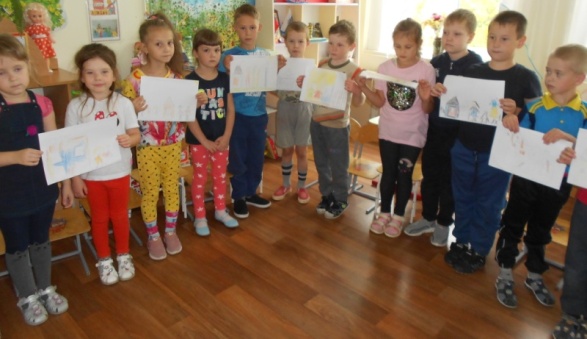 Дети изготовили книжки – перевёртыши в подарок для своей семьи, на страницах книги нарисовали любимые увлечения своей семьи.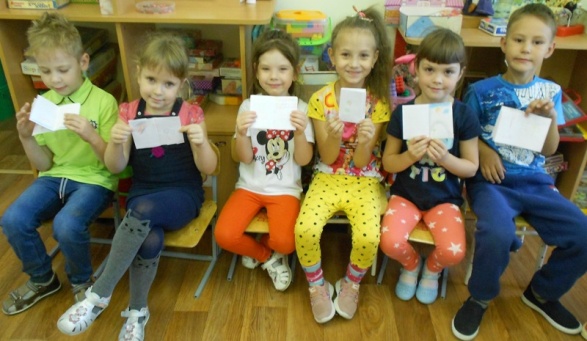 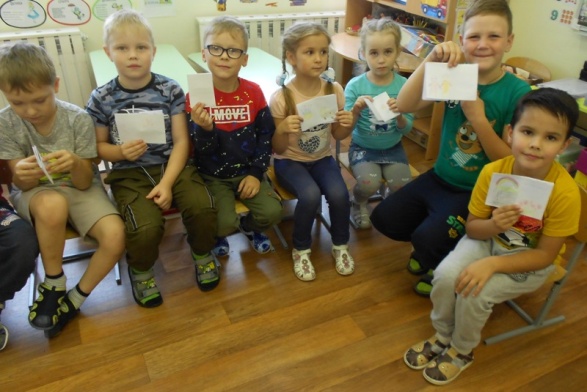 